Пресс-релиз о вебинаре«Особенности планирования образовательной деятельности в ДОО»09 ноября 2021 года в режиме видеоконференцсвязи на платформе «https://webinar.ru» состоялся вебинар «Особенности планирования образовательной деятельности в ДОО».Целевая аудитория: воспитатели ДОО.Цель: Анализ технологии, видов и содержания планирования образовательной деятельности в ДОО.Перечень вопросов:Актуализация планирования образовательного процесса в ДОО – нормативный и практический аспектФормы планирования в ДОО (перспективное и календарное планирование, циклограмма планирования образовательного процесса на неделю) – матрица формТехнология планирования календарного плана воспитателя ДОО в разрезе дня (1-ая и 2-ая половина дня) по видам детской деятельностиПрактикум по проектированию образовательной деятельности через призму образовательных областей для разных возрастных этапов дошкольного возрастаПровела вебинар Коновалова Оксана Владимировна, методист организационно-методического отдела ЦНППМПР.В образовательном событии приняли участие 190 педагогических работников.Результатом встречи стало обогащение опыта воспитателей ДОО в планировании образовательного процесса.Из отзывов участников вебинара:Для меня было важно получить методические рекомендации по планированию режимных моментов.Для меня было особенно ценным уточнить распределение деятельности по временным отрезкам.Информативно (полная и полезная информация по составлению календарного плана, с нужными пояснениями).Спасибо за структуру написания плана!Спасибо за практикум по формулировке задач!Полезно. Грамотно предоставлен материал по такой важной теме.Хотелось бы больше таких вебинаров!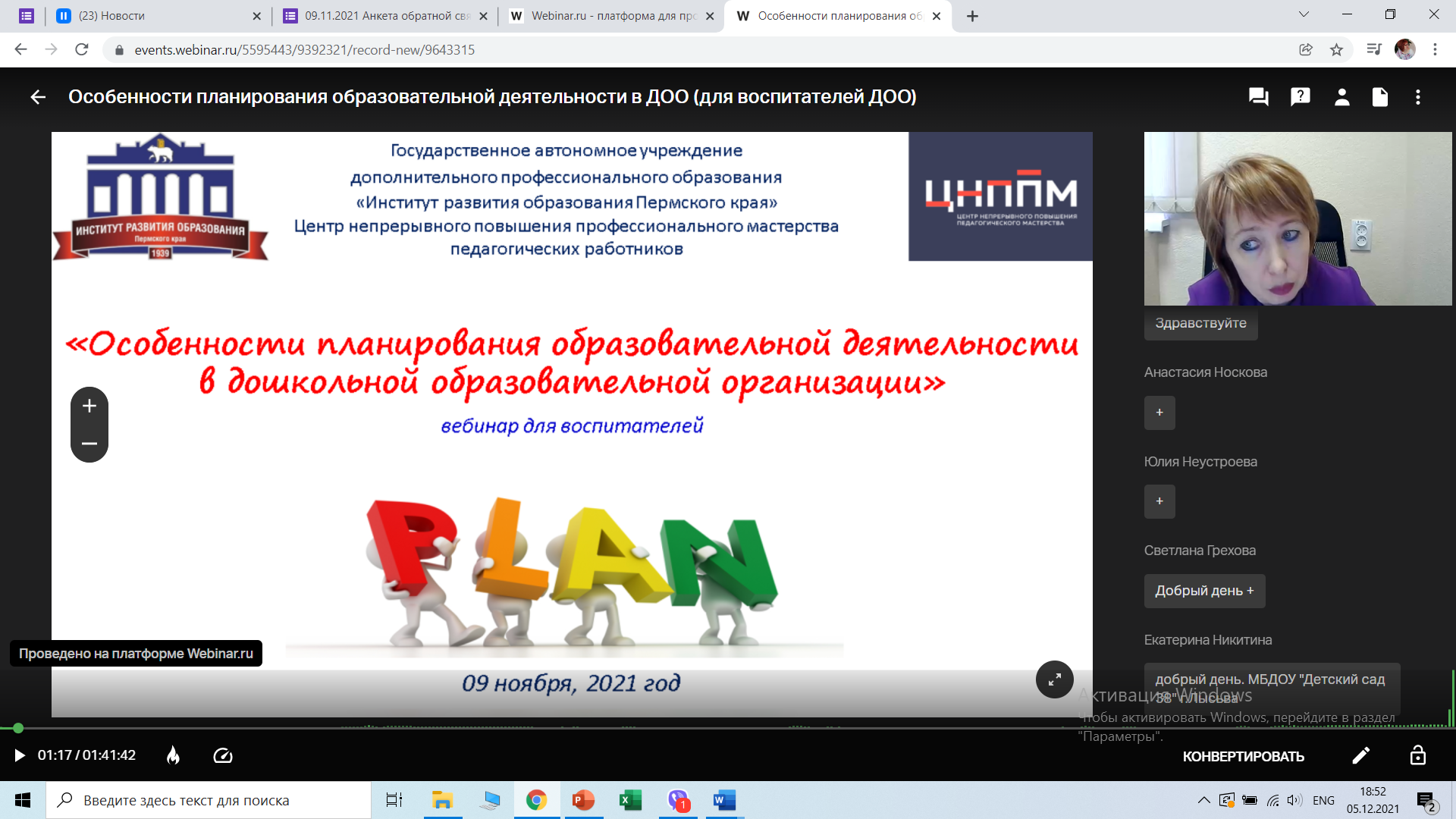 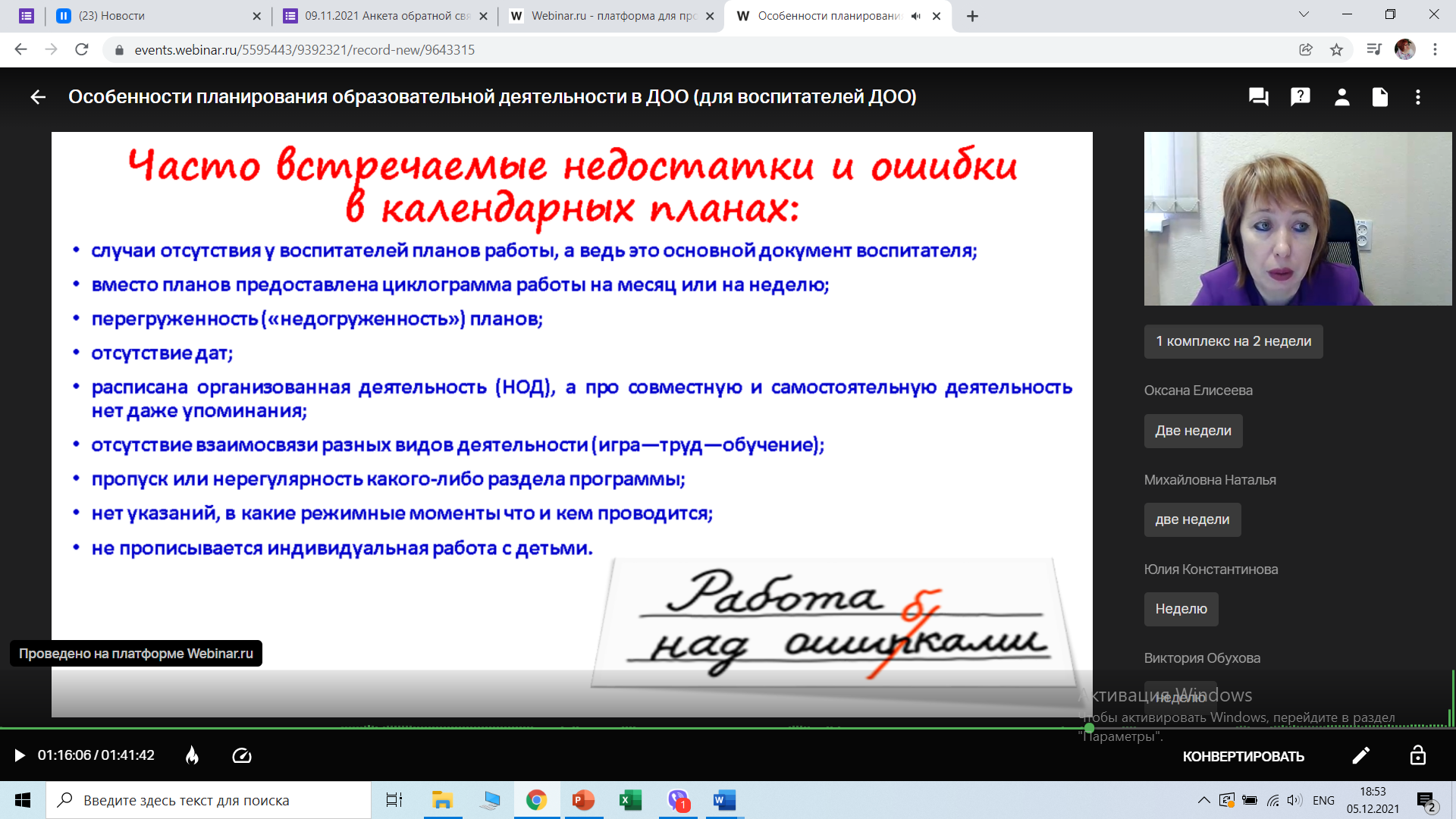 